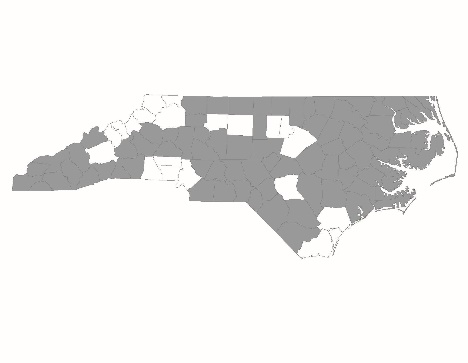 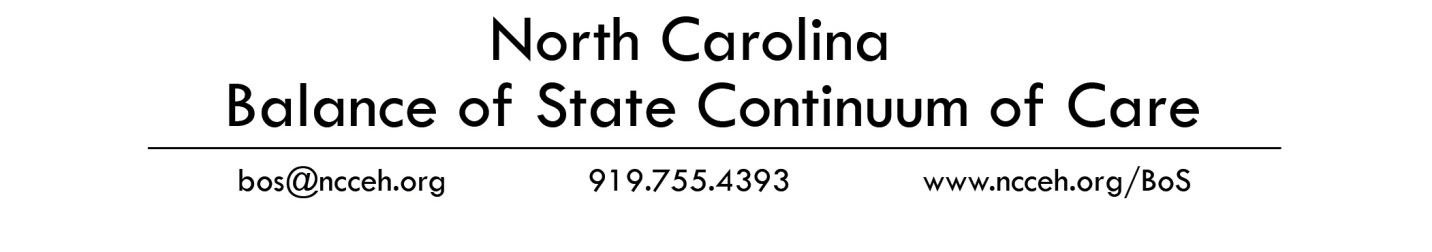 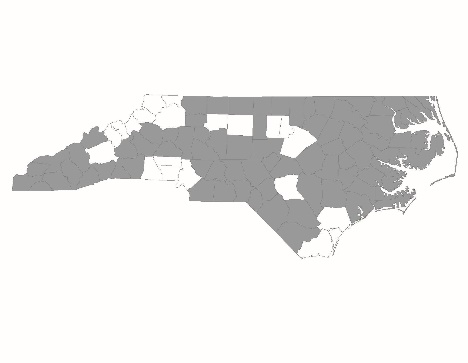 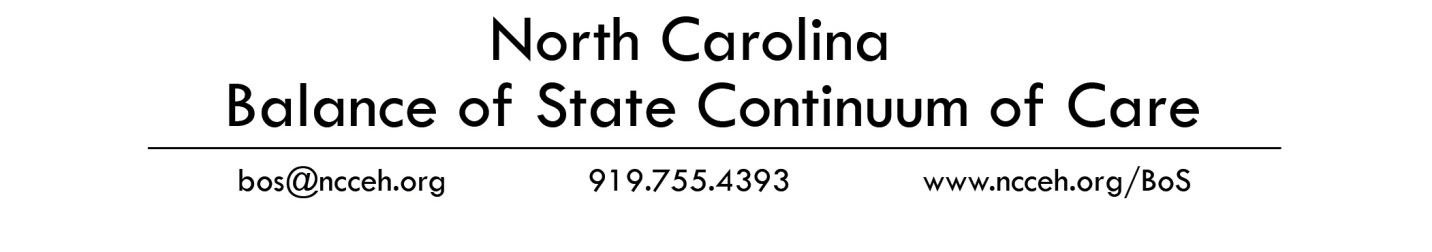 2016 Balance of State CoC ApplicationRegional Committee Project Application Review Form: New Projects	New project applications are required to be presented to their local Regional Committees for review and approval. This form is required and must be completed by the Regional Lead of the Regional Committee or the Alternate Lead if the Regional Lead is the applicant agency. Please submit one form for each new project. Forms must be submitted to NCCEH by 5:00 p.m. on Friday, August 12, through this submission link: http://bit.ly/29leTqlRegional Committee and Project InformationAgency Participation in the CommunityProject Application ReviewRegional Committee:Applicant Agency:Project Name:Project Type (RRH, PSH):Did the applicant participate in 75% of Regional Committee meetings from July 2015 - June 2016?Yes No  If no, please explain why:      If no, please explain why:      Did the applicant participate in the 2015 regional ESG application process?Yes No  If no, please explain why:      If no, please explain why:      Does the applicant currently participate in or agree to participate in the local Coordinated Assessment process as designed by the Regional Committee?Yes No  If no, please explain why:      If no, please explain why:      Applicant agency presented project application to the Regional Committee for review Yes No  Regional Committee approves this project for consideration by the BoS Project Review CommitteeYes No  If no, please explain why:      If no, please explain why:      If the Regional Committee has any comments or feedback about the project, you may provide them here (optional):      If the Regional Committee has any comments or feedback about the project, you may provide them here (optional):      Signature of Regional Committee Lead or AlternateDate